У К Р А Ї Н АТеофіпольська районна радаХмельницької областісьоме скликанняПРОЕКТР І Ш Е Н Н Я______________ 2019 року № __-__/2019Про затвердження Переліку об’єктів спільної власності територіальних громад сіл, селищ Теофіпольського району, управління якими здійснює Теофіпольська районна рада Хмельницької області	З метою забезпечення системного обліку і ведення єдиної бази даних об’єктів спільної власності територіальних громад сіл, селищ Теофіпольського району, враховуючи матеріали інвентаризації, керуючись пунктом 20 частини 1 статті 43, частини 1 статті 60 Закону України «Про місцеве самоврядування в Україні», районна радаВИРІШИЛА:1. Затвердити Перелік об’єктів спільної власності територіальних громад сіл, селищ Теофіпольського району, управління якими здійснює Теофіпольська районна рада Хмельницької області, згідно додатку.2. Рішення районної ради від 13 грудня 2013 року № 24-17/2013 «Про затвердження Переліку об’єктів спільної власності територіальних громад сіл, селищ Теофіпольського району, управління якими здійснює Теофіпольська районна рада Хмельницької області» вважати таким, що втратило чинність.3. Контроль за виконанням рішення покласти на постійну комісію з питань управління комунальною власністю, будівництва, житлово – комунального господарства та підприємництва (голова комісії - Демчук В.В.).Голова районної ради				           	                      А. Петринюк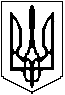 